For Your LoveGraham Gouldman 1964 (recorded by the Yardbirds 1965)oror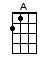 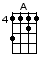 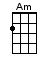 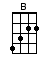 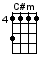 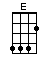 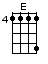 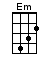 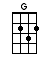 INTRO:  / 1 2 3 4 / [Em] / [G] / [A] / [Am] /[Em] / [G] / [A] / [Am]For your [Em] love / [G] / [A] / [Am]For your [Em] love / [G] / [A] / [Am](For your [Em] love) I’d give you [G] everything and [A] more, and that’s for [Am] sure(For your [Em] love) I’d bring you [G] diamond rings and [A] things right through your [Am] door(For your [Em] love) To thrill you [G] with delight [A] I’d give you [Am] diamonds bright[Em] Lovely things that [G] will excite [A] and make you dream of [Am] me at nightFor your [Em] lo-[G]-o-[A]-o-[Am]-oveFor your [Em] lo-[G]-o-[A]-o-[Am]-oveFor your [Em] lo-[G]-o-[A]-o-[Am]-ove < SLOWER > [Em] 2 3 4 / 1 2BRIDGE:For your [B] love, for your loveI would [A] give the stars a-[E]boveFor your [B] love, for your loveI would [A] give you all I [C#m] cou-[B]ould < A TEMPO >[Em] / [G] / [A] / [Am] /[Em] / [G] / [A] / [Am]For your [Em] love / [G] / [A] / [Am]For your [Em] love / [G] / [A] / [Am](For your [Em] love) I’d give the [G] moon, if it [A] were mine to [Am] give(For your [Em] love) I’d give the [G] stars, and the [A] sun for I [Am] live(For your [Em] love) To thrill you [G] with delight [A] I’d give you [Am] diamonds bright[Em] Lovely things that [G] will excite [A] and make you dream of [Am] me at nightFor your [Em] lo-[G]-o-[A]-o-[Am]-oveFor your [Em] lo-[G]-o-[A]-o-[Am]-oveFor your [Em] lo-[G]-o-[A]-o-[Am]-oveFor your [Em] lo-[G]-o-[A]-o-[Am]-ove [Em]www.bytownukulele.ca